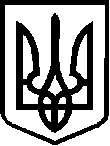 У К Р А Ї Н А ВЕРБСЬКА СІЛЬСЬКА РАДАЧЕЧЕЛЬНИЦЬКОГО РАЙОНУ ВІННИЦЬКОЇ ОБЛАСТІР І Ш Е Н Н Я    №   28126.06.2018 року                                                                                                    20  сесія  7 скликанняс. ВербкаПро розгляд заяви         Частоколяної В.Д. 	Розглянувши заяву гр. Частоколяної Віри Думитрувни  , керуючись п. 34 ч. 1 ст. 26 Закону України "Про місцеве самоврядування в Україні" сільська  рада  ВИРІШИЛА:Відповідно до ст. 8 «Закону про звернення громадян» не  розглядаються повторні звернення  від одного і того ж громадянина з одного і того ж питання.Відповідно до п.5 ст. 158 Земельного кодексу України у разі незгоди власників  землі  або  землекористувачів  з рішенням  органів  місцевого  самоврядування,      спір вирішується судом.Контроль за виконанням даного рішення покласти на постійну комісію  з  питань  регулювання земельних   відносин, охорони навколишнього природного середовища,  благоустрою населених пунктів ( голова комісії – Кіяшко В.І.).Сільський голова                                                                                                    С.А.Блиндур Результати поіменного голосування Вербської  сільської радиВІДКРИТЕ ГОЛОСУВАННЯ  Пленарне засідання  20 сесії 7 скликання від 26.06.2018 року   Рішення № 281 «Про розгляд заяви Частоколяної В.Д.»Всього голосувало:  8З них:  «ЗА» -6            «ПРОТИ» -0            «УТРИМАВСЯ» -  0                       «НЕ ГОЛОСУВАВ» - 2                                               РІШЕННЯ ПРИЙНЯТОЛічильна комісія№ п/пПрізвище, ім’я, по батьковізапротиутримавсяне голосуваввідсутній1Ільніцька Людмила Володимирівна+2Коваль Олександр Анатолійович+3Козинський Василь Андрійович+4Химишинець Юрій Васильович+5Зварищук Анатолій Миколайович+6Сурмак Анатолій Миколайович+7Грицишенна Ірина Олександрівна+8Шпортюк Юрій Михайлович+9Повзун Микола Павлович+10Кіяшко Василь Іванович+11Благодір Марія Іванівна+12Бунич Віктор Михайлович+13Кіяшко Валентина Степанівна+14Семенов Іван Олександрович+всього626